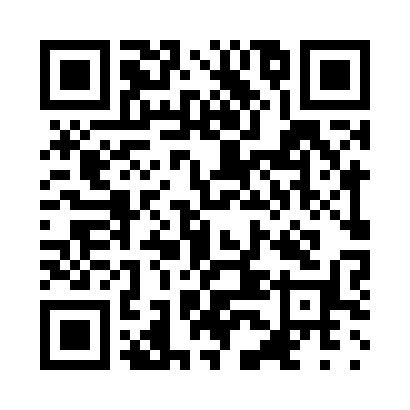 Prayer times for Zanderij, SurinameMon 1 Apr 2024 - Tue 30 Apr 2024High Latitude Method: NonePrayer Calculation Method: Muslim World LeagueAsar Calculation Method: ShafiPrayer times provided by https://www.salahtimes.comDateDayFajrSunriseDhuhrAsrMaghribIsha1Mon5:306:3912:443:466:507:552Tue5:306:3912:443:456:507:553Wed5:296:3812:443:456:497:554Thu5:296:3812:443:466:497:555Fri5:286:3812:433:466:497:556Sat5:286:3712:433:476:497:557Sun5:276:3712:433:476:497:558Mon5:276:3612:423:486:497:549Tue5:266:3612:423:486:497:5410Wed5:266:3512:423:496:487:5411Thu5:256:3512:423:496:487:5412Fri5:256:3512:413:496:487:5413Sat5:246:3412:413:506:487:5414Sun5:246:3412:413:506:487:5415Mon5:236:3312:413:516:487:5416Tue5:236:3312:403:516:487:5417Wed5:226:3312:403:516:487:5418Thu5:226:3212:403:526:487:5419Fri5:216:3212:403:526:487:5420Sat5:216:3212:403:526:487:5421Sun5:206:3112:393:536:487:5422Mon5:206:3112:393:536:477:5423Tue5:206:3112:393:536:477:5424Wed5:196:3012:393:546:477:5425Thu5:196:3012:393:546:477:5526Fri5:186:3012:393:546:477:5527Sat5:186:2912:383:556:477:5528Sun5:186:2912:383:556:477:5529Mon5:176:2912:383:556:477:5530Tue5:176:2912:383:566:477:55